Congregational Support CommissionHorseshoe Falls Regional Councilof The United Church of CanadaSupports, Connects, Empowers Communities of Faith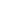 APPROVED  Minutes	February 23, 20239amVia ZoomRoster: (8) Adrianne Robertson, Jane Wyllie, Mary Anderson, Steven Lowden, Judy Chartrand, Shawn Bausch, Jane Capstick, Ross GowanStaff Support: Rev. Lynne Allin, Minister, Congregational Support and Mission           Michele Petick, Website Management & Administrative SupportRuthanna Mack, Administrative Assistant, Mission and Finance (on leave)Present:  Lynne Allin, Adrianne Robertson, Jane Capstick, Ross Gowan, Mary Anderson, Steven Lowdan, Judith Chartrand, Shawn Bausch,Regrets:  Absent:  Jane WyllieWelcome and Constitute Meeting: I constitute this meeting in the name of Jesus Christ, the one true head of the Church and by the authority invested in me by this meeting of the Congregational Support Commission of Horseshoe Falls Regional Council for whatever business may properly come before it.  The bounds of the meeting will be the Zoom call.The meeting was constituted and opened by: Adrianne RobertsonAcknowledging the Land:  Adrianne RobertsonOpening Worship:   Opening Motions:  Approval of Agenda:	MOTION by Jane Capstick/Ross Gowan that the agenda be accepted as amended.CARRIEDCommunity of Faith Profiles for Creation of a Ministry Personnel Position: Case United Church UCC Loan
$1M renovation
Budget: Presbytery fees – Assessment?
Can they afford this for 3 years? 
2023 projections are challengingMOTION by Jane Capstick/Shawn Bausch   That the Congregational Support Commission of Horseshoe Falls Regional Council approve the request from Case United Church to full-time (40 hours)  category F.  CARRIED Other Business: Covenanting Service with Grace UC – Shawn Tracking new congregations and arranging for covenanting services:
Need volunteer for this: Annual Report Tracking -  Share Greg’s video https://youtu.be/UNl80iE7Ws0 Freelton/Strabane Offer 1,225,000 closing May 20thExecutive Report: Adrianne showed Greg’s video at Exec
 discussion here as to whether we could use Greg’s video
Lynne will talk to Greg about it
Staff Reports: Pastoral Charge Supervisor Payment Policy: 
Lynne and John working on a training video
We need to approve the payment policy. Deficit Dilemma: 188 attended, fatigue noted Pro-active Work with MicolNon-United church ministry personnel being hired by HF congregations
not insured through UCC, dangerous option  Next Meeting:  March 14, 10amTerritorial Acknowledgement:  Worship by:  Adrianne  Saturday, April 29 10-3pm Bethel Stone, Paris
	Big picture ideas, lunch providedAffirm Initiatives Section A Encourage communities of faith to make use of available resources, including the Affirm Network, to discuss issues of inclusion and diversity Section B Encourage conversations with ecumenical and interfaith groups and community partners, especially with our full-communion partners regarding best practices Section E Encourage communities of faith to engage in conversations about making safer spaces within the church and community for people of any sexual orientation or gender identity. Sample Motion:MOTION by  NAME / NAME That the Congregational Support Commission of Horseshoe Falls Regional Council … . 		